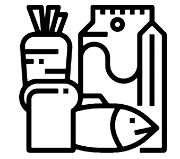 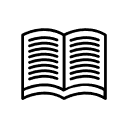 KS4 Food Preparation and NutritionRecommended ReadingBook TitleBook TitleAuthorAuthorGCSE Food Preparation and NutritionGCSE Food Preparation and NutritionA TullA TullKS3 Exploring Food and NutritionKS3 Exploring Food and NutritionY Mackay & B SaundersY Mackay & B SaundersAQA Collins GCSE Food Preparation and Nutrition Revision GuideAQA Collins GCSE Food Preparation and Nutrition Revision GuideFiona Balding et alFiona Balding et alThe Science of Cooking: Every Question Answered to Perfect your CookingThe Science of Cooking: Every Question Answered to Perfect your CookingDr Stuart FarrimondDr Stuart FarrimondThe Story of Food: An Illustrated History of Everything We EatThe Story of Food: An Illustrated History of Everything We EatGiles CorenGiles CorenHow Food Works: The Facts Visually ExplainedHow Food Works: The Facts Visually ExplainedDKDKHow Baking WorksHow Baking WorksJ MortonJ MortonThe Virtues of the Table: How to Eat and ThinkThe Virtues of the Table: How to Eat and ThinkJ BagginiJ BagginiMenus that Made HistoryMenus that Made HistoryA Johnson & Vincent FranklinA Johnson & Vincent FranklinCookery BooksCookery BooksCookery BooksBook TitleAuthorAuthorMasterChef Junior Cookbook: Bold Recipes and Essential Techniques to Inspire Young CooksMasterChef JuniorMasterChef JuniorMasterChef Junior Bakes: Bold Recipes and Essential Techniques to Inspire Young CooksMasterChef JuniorMasterChef JuniorThe Teen Survival CookbookSam SternSam SternThe Borough Market CookbookEd SmithEd SmithMary Berry’s Complete CookbookMary BerryMary BerryDelia’s Complete Cookery CourseDelia SmithDelia SmithWebsitesWebsitesWebsiteswww.foodafactoflife.org.ukFFLFFLwww.nutrition.org.ukBritish Nutrition FoundationBritish Nutrition Foundationwww.nhs.ukNHSNHS